7TH Annual WINTER GALALOT NO.OFFICE USE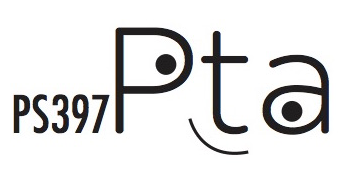 DONOR PRINTED NAME:DONOR SIGNATURE:VALUE OF DONATION $:SOLICITED BY: 	I would like to use THIS FORM as a donation certificate. 	I will mail or drop off my item at The Spruce Street School PS397 PTA MAILBOX, 12 Spruce Street, NYC   10038. 	I would like my item picked up. Date ready by: 	 	I would like to underwrite a portion of the event / purchase an ad / be a sponsor. (circle  one)FOR MORE INFORMATION, PLEASE EMAIL:  GALA@SPRUCESTREETNYC.ORGThe Spruce Street School PS 397 Parent-Teacher Association Inc. is recognized by the Internal Revenue Service as a 501(c)(3) tax-exempt organization.Employer Identification Number: 27-0492999.  All contributions are tax deductible to the extent permitted under the law.